TAREA JUEVES 6 DE MAYO.COMPLETÁ DIBUJANDO LAS MONEDAS QUE FALTAN PARA QUE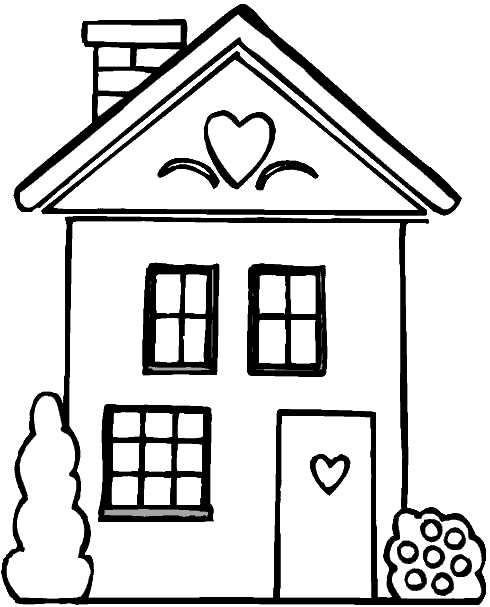 MALAPATA TENGA SIEMPRE 10. TAREA VIERNES 6 DE MAYO.COMPLETO CON LAS LETRAS QUE FALTAN. ……. U L P………..     …… I N ….. O N S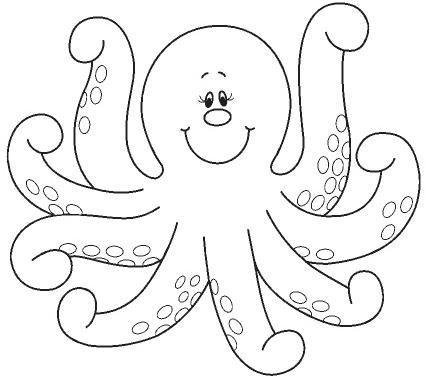 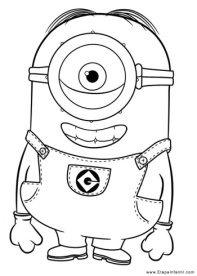  FA …… IL…… A                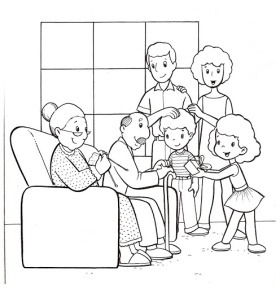 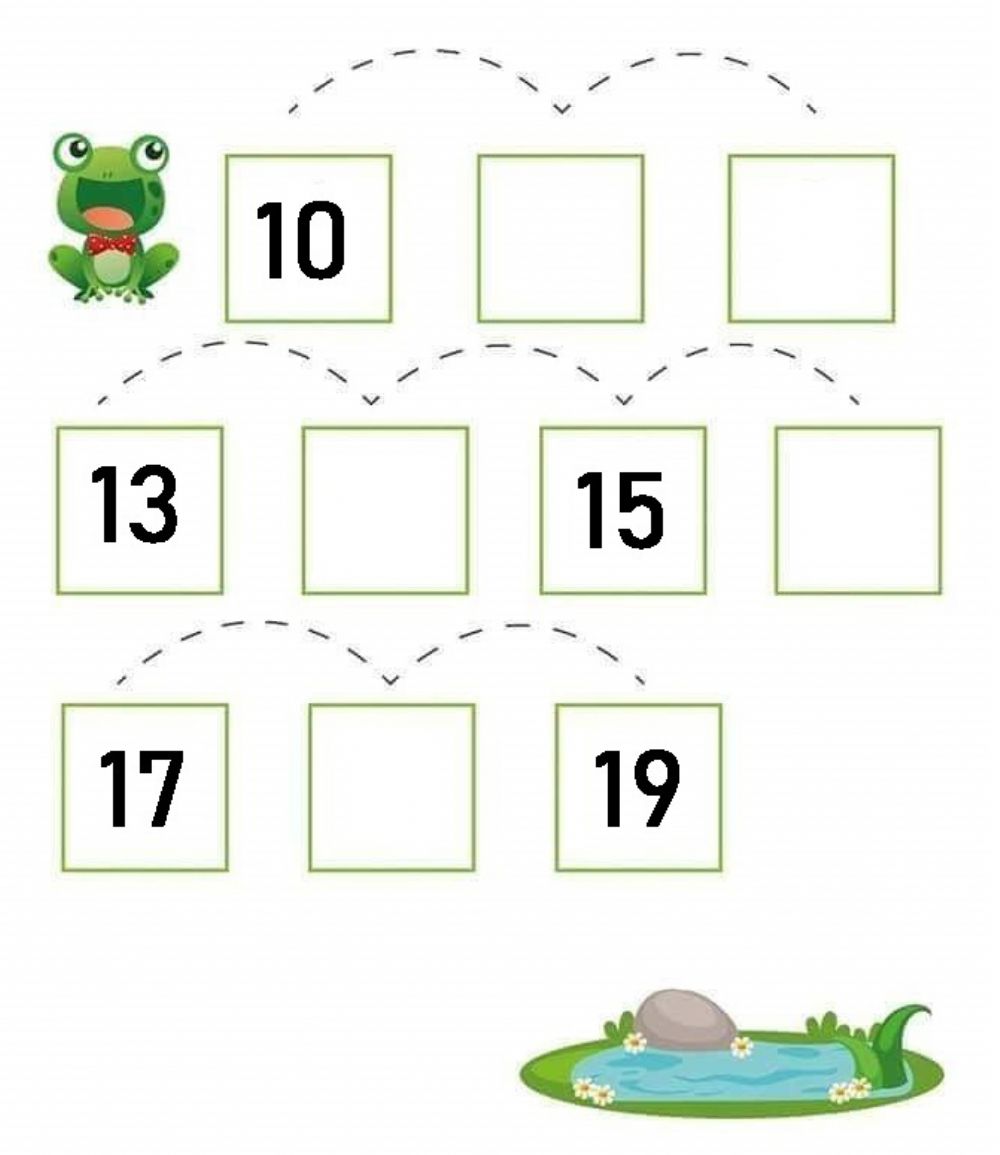 